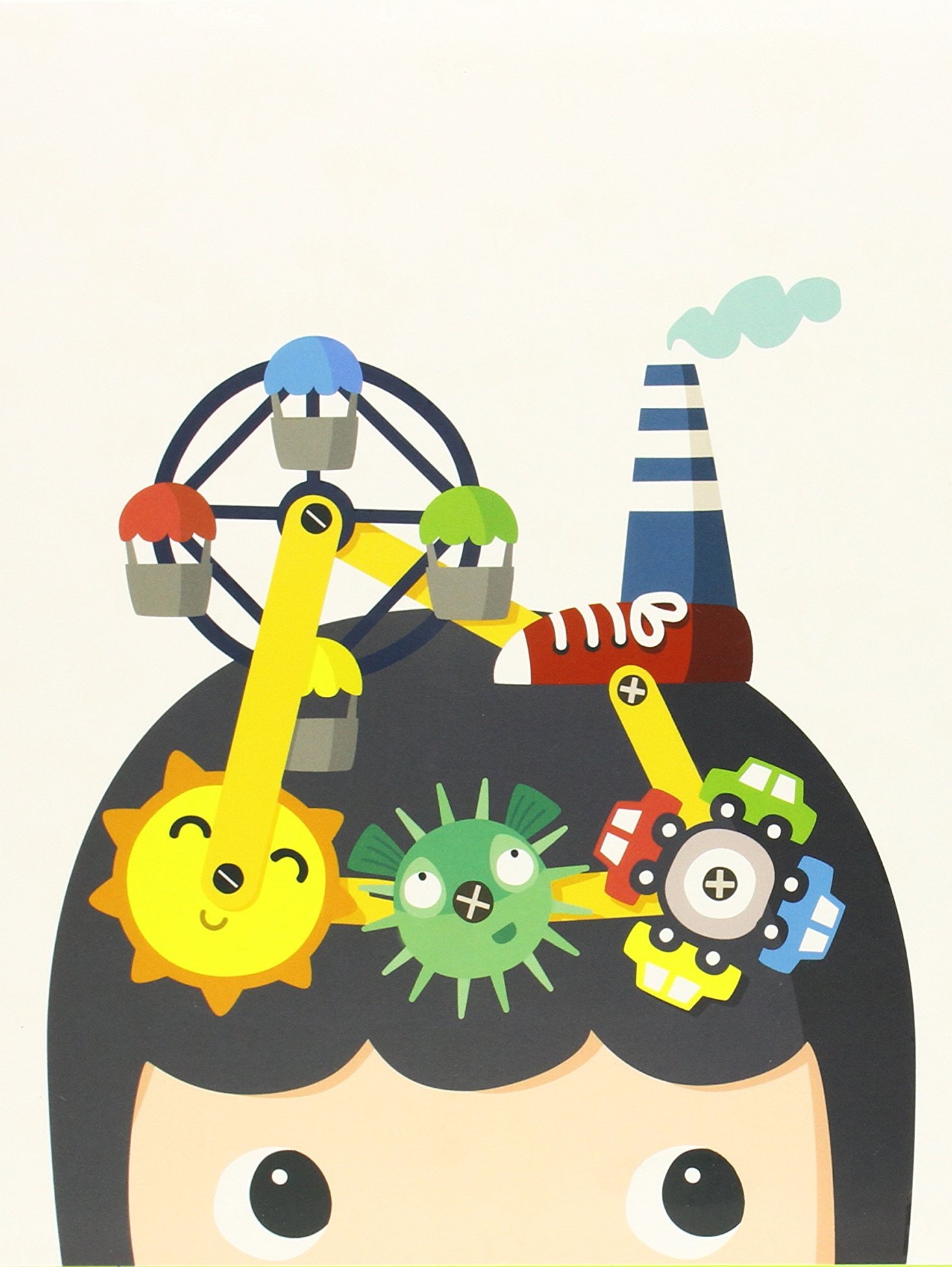 A SPECIAL WORLDUn pequeño gran proyecto de TVFICHAGénero COMEDIA – CIENCIA FICCIÓN - AVENTURASTarget 12-50 añosDuración 3 temporadas x 10 capítulos. Según necesidad de la cadena. Ampliable.Minutaje50 minutos aprox.SINOPSIS BREVE: Tom Vardy y Kyle Burrows son unos padres con una misión muy especial: adentrarse en la mente de su hijo de cinco años para salvarlo. SINOPSIS:Tom Vardy trabaja en el departamento administrativo de uno de los hospitales de neurociencia más importantes del país. Su hijo Chris es víctima de un grave accidente y su vida pende de un hilo al tener que ser inducido al coma. Tras unos días agónicos recibe la visita de uno de los doctores del centro donde trabaja, para proponerle un viaje arriesgado en pos de la recuperación de Chris. Un primigenio programa experimental que lo utilizaría como el primer humano en viajar a través de otra mente. Necesitan a alguien a quien el sujeto contenedor no rechace y por ello ha de ser Tom, su padre. Su madre, Kyle Burrows, tiene claro que no se va a quedar de brazos cruzados y exige ser metida en el programa junto a su marido. Ambos viajarán en una aventura que los unirá para volver a conectar a Chris a la vida.El experimento resulta un éxito, viajando a un mundo paralelo, tan real como el nuestro pero donde las normas varían, un mundo mágico, un mundo como lo vería un niño de 5 años: un lugar con normas propias y donde habitan brujas, vampiros, hombre del saco o dibujos animados. Un mundo donde los padres son dioses que lo saben todo, donde los rayos casi siempre te alcanzan, las distancias son enormes y la moneda de cambio es el llanto.SINOPSIS TEMPORADA 1:Chris es un niño como los de su edad: juega, se divierte y tiene su propio mundo, aunque sus padres no puedan jugar con él todo lo que desearía debido a sus vidas ajetreadas. Un día Chris tiene un accidente que lo deja en coma profundo y sus padres son reclutados para adentrarse en su cerebro infantil y así salvarlo, por medio de un experimento novedoso. Se harán pequeñitos a la manera de “Viaje alucinante” y entrarán en un mundo nuevo por completo: el cerebro de un niño, donde las leyes y la física no son iguales que en el mundo real. Tom y Kyle viajarán a través de la mente sabiendo qué tienen que hacer pero sin saber muy bien cómo. Un mundo nuevo para ellos. Un mundo nuevo para nosotros.SINOPSIS TEMPORADA 2:Tom y Kyle consiguen tras muchas vicisitudes que Chris vuelva a su estado habitual, pero los médicos son incapaces de restaurar a los padres a su estado original, por lo que tendrán que convivir con las nuevas experiencias que va a vivir su hijo en casa de sus malvados tíos.SINOPSIS TEMPORADA 3:Tom, Kyle y varios personajes más trazan un plan para escapar del cerebro y salir por el orificio más cercano, ya que intuyen que los médicos no han podido restaurarlos a su estado original. ¿Lo conseguirán o se quedarán varias temporadas más? Además, se acercan cambios en el niño dentro de poco.PERSONAJES PRINCIPALESTOMNombre: Tom Vardy.Edad: 38 años. Estado civil: Casado.Constitución: Normal.Características: Tom es un hombre ordinario que ha entrado en la rueda de la rutina. Le gusta llevar todo al día y es metódico en lo que hace. Pese a ser un hombre familiar no es dado al juego. Es práctico y le cuesta imaginarse las cosas tal y como se las cuenta su hijo Chris. Objetivo en la serie: Curar a su hijo y devolverlo al mundo real, donde está deseando jugar junto a él todo lo que no ha podido hasta ahora. Y más cuando descubra todo lo que tiene su hijo en la cabeza. KYLENombre: Kyle Burrows.Edad: 34 años.Constitución: Delgada y atlética.Estado civil: Casada.Características: Mujer a la que le gusta el deporte y todo lo que tenga que ver con la actividad. Decidida y optimista, a veces se arriesga más de la cuenta.Objetivo en la serie: Salvar a su hijo… y su matrimonio, del que se empieza a aburrir.IDEA ORIGINAL DE:ENRIQUE LEÓN		+0034 653 632 931BORJA MONCLÚS	+0034 620 862 374leonquentin@hotmail.com  -  gordonbombay@outlook.com 